SJQU-QR-JW-013（A0）上 海 建 桥 学 院教育名著选读 课程教案周次 1  第1次课   学时2                教案撰写人   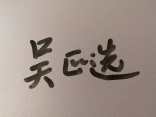 上 海建 桥 学 院教育名著选读 课程教案周次 2  第2次课   学时2                教案撰写人   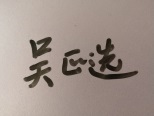 上 海 建 桥 学 院教育名著选读 课程教案周次 3  第3次课   学时2                教案撰写人   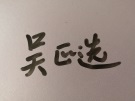 上 海 建 桥 学 院教育名著选读 课程教案周次 4  第4次课   学时2                教案撰写人   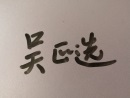 上 海 建 桥 学 院教育名著选读 课程教案周次 5  第5次课   学时2                教案撰写人   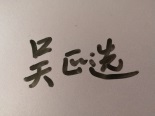 上 海 建 桥 学 院教育名著选读 课程教案周次 6  第6次课   学时2                教案撰写人   课程单元名称课程介绍与朱熹生平及其教育思想课程介绍与朱熹生平及其教育思想本次授课目的与要求介绍本课程基本内容与考核及评价方式;了解朱熹生平及其主要哲学思想;了解朱熹教育思想的主要内容;讲解朱熹《大学章句序》，帮助学生了解其主要内容.本次授课目的与要求介绍本课程基本内容与考核及评价方式;了解朱熹生平及其主要哲学思想;了解朱熹教育思想的主要内容;讲解朱熹《大学章句序》，帮助学生了解其主要内容.本次授课目的与要求介绍本课程基本内容与考核及评价方式;了解朱熹生平及其主要哲学思想;了解朱熹教育思想的主要内容;讲解朱熹《大学章句序》，帮助学生了解其主要内容.教学设计思路本课为本学期的第一次课，所以需要首先向学生介绍本课程的内容、特点与要求。具体来说，本课程通过介绍古今中西教育家十几位教育家的生平及其教育思想和教育实践，帮助学生了解人类教育思想史的优秀遗产，为学生今后进一步深造打下基础。然后向学生介绍本课程的要求与考核、评价方式。本课程的授课思路是首先介绍中国古代主要的教育家及其教育思想，然后介绍西方世界古代主要的教育家及其思想，并在介绍中西古代教育家及其教育思想之后鼓励学生进行比较阅读和研究。为了更高地帮助学生了解中国古代的教育思想，本课程的具体授课计划拟打破教材的篇章顺序，并不完全依照历史顺序介绍中国古代教育家的思想，而是先从介绍朱熹的教育思想，尤其是他《大学章句序》中的教育思想入手，然后依次过渡到《大学》、《中庸》、《论语》和《孟子》各节选篇章的讲读和理解。这样一个教学顺序也是朱熹本人所推崇的，对于初窥中国传统的哲学和教育思想应该是比较合适的一个路径。具体来讲，教师在介绍课程内容和考核方法之后，借助PPT课件介绍朱熹的生平事迹，他在中国思想史和教育发展史上的地位，然后讲解《大学章句序》，引导学生把握朱熹在此文中体现出来的人性论和教育思想。教学设计思路本课为本学期的第一次课，所以需要首先向学生介绍本课程的内容、特点与要求。具体来说，本课程通过介绍古今中西教育家十几位教育家的生平及其教育思想和教育实践，帮助学生了解人类教育思想史的优秀遗产，为学生今后进一步深造打下基础。然后向学生介绍本课程的要求与考核、评价方式。本课程的授课思路是首先介绍中国古代主要的教育家及其教育思想，然后介绍西方世界古代主要的教育家及其思想，并在介绍中西古代教育家及其教育思想之后鼓励学生进行比较阅读和研究。为了更高地帮助学生了解中国古代的教育思想，本课程的具体授课计划拟打破教材的篇章顺序，并不完全依照历史顺序介绍中国古代教育家的思想，而是先从介绍朱熹的教育思想，尤其是他《大学章句序》中的教育思想入手，然后依次过渡到《大学》、《中庸》、《论语》和《孟子》各节选篇章的讲读和理解。这样一个教学顺序也是朱熹本人所推崇的，对于初窥中国传统的哲学和教育思想应该是比较合适的一个路径。具体来讲，教师在介绍课程内容和考核方法之后，借助PPT课件介绍朱熹的生平事迹，他在中国思想史和教育发展史上的地位，然后讲解《大学章句序》，引导学生把握朱熹在此文中体现出来的人性论和教育思想。教学设计思路本课为本学期的第一次课，所以需要首先向学生介绍本课程的内容、特点与要求。具体来说，本课程通过介绍古今中西教育家十几位教育家的生平及其教育思想和教育实践，帮助学生了解人类教育思想史的优秀遗产，为学生今后进一步深造打下基础。然后向学生介绍本课程的要求与考核、评价方式。本课程的授课思路是首先介绍中国古代主要的教育家及其教育思想，然后介绍西方世界古代主要的教育家及其思想，并在介绍中西古代教育家及其教育思想之后鼓励学生进行比较阅读和研究。为了更高地帮助学生了解中国古代的教育思想，本课程的具体授课计划拟打破教材的篇章顺序，并不完全依照历史顺序介绍中国古代教育家的思想，而是先从介绍朱熹的教育思想，尤其是他《大学章句序》中的教育思想入手，然后依次过渡到《大学》、《中庸》、《论语》和《孟子》各节选篇章的讲读和理解。这样一个教学顺序也是朱熹本人所推崇的，对于初窥中国传统的哲学和教育思想应该是比较合适的一个路径。具体来讲，教师在介绍课程内容和考核方法之后，借助PPT课件介绍朱熹的生平事迹，他在中国思想史和教育发展史上的地位，然后讲解《大学章句序》，引导学生把握朱熹在此文中体现出来的人性论和教育思想。本次教学重点与难点1. 重点：朱熹《大学章句序》;  2. 难点：朱熹《大学章句序》文言文的阅读和理解。本次教学重点与难点1. 重点：朱熹《大学章句序》;  2. 难点：朱熹《大学章句序》文言文的阅读和理解。本次教学重点与难点1. 重点：朱熹《大学章句序》;  2. 难点：朱熹《大学章句序》文言文的阅读和理解。教学内容提要及时间分配教学内容提要及时间分配教学方法与手段设计1. 课程内容介绍                                     10’2. 课程考核方法介绍                                 10’3. 朱熹生平事迹与主要思想介绍                        15’4. 朱熹《大学章句序》讲读                            45’5. 本课内容回顾与作业布置                            10’1. 课程内容介绍                                     10’2. 课程考核方法介绍                                 10’3. 朱熹生平事迹与主要思想介绍                        15’4. 朱熹《大学章句序》讲读                            45’5. 本课内容回顾与作业布置                            10’PPT讲课；课堂讨论互动;布置课后思考题，巩固课堂内容课外复习、预习要求及作业布置1.复习： 熟读《大学章句序》，阅读《白鹿洞书院揭示》与朱熹《语录》（节选），2.ＢB讨论板：朱熹关于人性以及教育思想的作用的主要观点有哪些？请分享你的观点。3.预习：通读《大学》，并思考《大学》是探讨哪些问题的？课外复习、预习要求及作业布置1.复习： 熟读《大学章句序》，阅读《白鹿洞书院揭示》与朱熹《语录》（节选），2.ＢB讨论板：朱熹关于人性以及教育思想的作用的主要观点有哪些？请分享你的观点。3.预习：通读《大学》，并思考《大学》是探讨哪些问题的？课外复习、预习要求及作业布置1.复习： 熟读《大学章句序》，阅读《白鹿洞书院揭示》与朱熹《语录》（节选），2.ＢB讨论板：朱熹关于人性以及教育思想的作用的主要观点有哪些？请分享你的观点。3.预习：通读《大学》，并思考《大学》是探讨哪些问题的？课后反思此为第一次课，基于课堂上学生的反映，可知学生的古文基础及理解抽象概念和思想的能力以及表达能力发展到什么程度，并根据这个反馈调整今后的课堂内容呈现和教学互动方式。此为第一次课，基于课堂上学生的反映，可知学生的古文基础及理解抽象概念和思想的能力以及表达能力发展到什么程度，并根据这个反馈调整今后的课堂内容呈现和教学互动方式。课程单元名称《礼记》介绍与《大学》的教育思想《礼记》介绍与《大学》的教育思想本次授课目的与要求：1. 了解《礼记》的主要内容；2. 了解《大学》、《中庸》在我国封建社会教育史上占据的重要地位；3. 了解《大学》文本的基本含义本次授课目的与要求：1. 了解《礼记》的主要内容；2. 了解《大学》、《中庸》在我国封建社会教育史上占据的重要地位；3. 了解《大学》文本的基本含义本次授课目的与要求：1. 了解《礼记》的主要内容；2. 了解《大学》、《中庸》在我国封建社会教育史上占据的重要地位；3. 了解《大学》文本的基本含义教学设计思路本课的授课方式为利用PPT进行课堂教学。教师课前要求学生预习并了解课堂上教师将要讲解的课题。教师在上课时段介绍《礼记》这部儒家典籍的渊源和历史沿革情况，以及《礼记》和《中庸》在教育发展史上的特殊地位，然后讲解《大学》文本的内容。在讲解过程中，通过提问引导学生正确深刻地把握《大学》的思想内涵，体会《大学》作为儒家经典的深邃思想。教学设计思路本课的授课方式为利用PPT进行课堂教学。教师课前要求学生预习并了解课堂上教师将要讲解的课题。教师在上课时段介绍《礼记》这部儒家典籍的渊源和历史沿革情况，以及《礼记》和《中庸》在教育发展史上的特殊地位，然后讲解《大学》文本的内容。在讲解过程中，通过提问引导学生正确深刻地把握《大学》的思想内涵，体会《大学》作为儒家经典的深邃思想。教学设计思路本课的授课方式为利用PPT进行课堂教学。教师课前要求学生预习并了解课堂上教师将要讲解的课题。教师在上课时段介绍《礼记》这部儒家典籍的渊源和历史沿革情况，以及《礼记》和《中庸》在教育发展史上的特殊地位，然后讲解《大学》文本的内容。在讲解过程中，通过提问引导学生正确深刻地把握《大学》的思想内涵，体会《大学》作为儒家经典的深邃思想。本次教学重点与难点1. 重点：《大学》文本理解;  2. 难点：《大学》文言文阅读和理解。本次教学重点与难点1. 重点：《大学》文本理解;  2. 难点：《大学》文言文阅读和理解。本次教学重点与难点1. 重点：《大学》文本理解;  2. 难点：《大学》文言文阅读和理解。教学内容提要及时间分配教学内容提要及时间分配教学方法与手段设计1. 《礼记》的成书年代、演变历程及内容              15’                              2. 《大学》、《中庸》在中国古代教育史上的特殊地位    15’                    3. 《大学》文本讲解                                 45’4.  问答与讨论                                      15’                        1. 《礼记》的成书年代、演变历程及内容              15’                              2. 《大学》、《中庸》在中国古代教育史上的特殊地位    15’                    3. 《大学》文本讲解                                 45’4.  问答与讨论                                      15’                        1.PPT讲课；2.课堂讨论互动;3.布置课后思考题，巩固课堂内容课外复习、预习要求及作业布：1. 复习：熟读《大学》，阅读《学记》、《乐记》节选 2. 讨论：《学记》是如何系统地论述先秦时期的教育和教学思想的？ 4.预习: 预习《中庸》节选，思考：《中庸》的主旨是什么？课外复习、预习要求及作业布：1. 复习：熟读《大学》，阅读《学记》、《乐记》节选 2. 讨论：《学记》是如何系统地论述先秦时期的教育和教学思想的？ 4.预习: 预习《中庸》节选，思考：《中庸》的主旨是什么？课外复习、预习要求及作业布：1. 复习：熟读《大学》，阅读《学记》、《乐记》节选 2. 讨论：《学记》是如何系统地论述先秦时期的教育和教学思想的？ 4.预习: 预习《中庸》节选，思考：《中庸》的主旨是什么？课后反思课程单元名称孔子的教育思想孔子的教育思想本次授课目的与要求1.了解孔子的生平2.了解孔子关于人性的主要思想和观点 3.了解孔子的教育思想和教育方法的主要特点本次授课目的与要求1.了解孔子的生平2.了解孔子关于人性的主要思想和观点 3.了解孔子的教育思想和教育方法的主要特点本次授课目的与要求1.了解孔子的生平2.了解孔子关于人性的主要思想和观点 3.了解孔子的教育思想和教育方法的主要特点教学设计思路本课的授课方式为利用PPT进行课堂教学。教师课前要求学生预习并了解课堂上教师将要讲解的课题，并初步思考本章结尾所附的思考题。教师在课堂上介绍孔子的生平、孔子的哲学思想以及《论语》语录所包含的丰富的教育思想。通过基于PPT的讲解，帮助对孔子倡导的教学原则与教学方法形成比较透彻的理解，从而理解为什么孔子是我国第一个伟大的教育家。教学设计思路本课的授课方式为利用PPT进行课堂教学。教师课前要求学生预习并了解课堂上教师将要讲解的课题，并初步思考本章结尾所附的思考题。教师在课堂上介绍孔子的生平、孔子的哲学思想以及《论语》语录所包含的丰富的教育思想。通过基于PPT的讲解，帮助对孔子倡导的教学原则与教学方法形成比较透彻的理解，从而理解为什么孔子是我国第一个伟大的教育家。教学设计思路本课的授课方式为利用PPT进行课堂教学。教师课前要求学生预习并了解课堂上教师将要讲解的课题，并初步思考本章结尾所附的思考题。教师在课堂上介绍孔子的生平、孔子的哲学思想以及《论语》语录所包含的丰富的教育思想。通过基于PPT的讲解，帮助对孔子倡导的教学原则与教学方法形成比较透彻的理解，从而理解为什么孔子是我国第一个伟大的教育家。本次教学重点与难点1. 重点：《论语》节选;  2. 难点：《论语》文言文阅读和理解本次教学重点与难点1. 重点：《论语》节选;  2. 难点：《论语》文言文阅读和理解本次教学重点与难点1. 重点：《论语》节选;  2. 难点：《论语》文言文阅读和理解教学内容提要及时间分配教学内容提要及时间分配教学方法与手段设计1. 温习《中庸》                                    10’2. 孔子生平事迹与主要哲学思想介绍                  15’3.《论语》节选讲读                                 45’4. 讨论：                                          20’1. 温习《中庸》                                    10’2. 孔子生平事迹与主要哲学思想介绍                  15’3.《论语》节选讲读                                 45’4. 讨论：                                          20’PPT讲课；；课堂讨论互动;布置课后思考题，巩固课堂内容课外复习、预习要求及作业布置1. 复习：熟读《论语》节选。2. 讨论：散见于《论语》中的孔子的教育，涵盖教育目的、教育作用、教育对象、教学原则、教学内容与方法以及为师交友等方面。试读这些丰富内容加以具体说明。 3.预习：通读《孟子》，并针对他的哲学和教育思想提几个问题。课外复习、预习要求及作业布置1. 复习：熟读《论语》节选。2. 讨论：散见于《论语》中的孔子的教育，涵盖教育目的、教育作用、教育对象、教学原则、教学内容与方法以及为师交友等方面。试读这些丰富内容加以具体说明。 3.预习：通读《孟子》，并针对他的哲学和教育思想提几个问题。课外复习、预习要求及作业布置1. 复习：熟读《论语》节选。2. 讨论：散见于《论语》中的孔子的教育，涵盖教育目的、教育作用、教育对象、教学原则、教学内容与方法以及为师交友等方面。试读这些丰富内容加以具体说明。 3.预习：通读《孟子》，并针对他的哲学和教育思想提几个问题。课后反思课程单元名称孟子的教育思想孟子的教育思想本次授课目的与要求1.了解孟子的生平2.了解孟子的主要哲学思想和观点3.了解孟子教育思想和教育方法的主要特点本次授课目的与要求1.了解孟子的生平2.了解孟子的主要哲学思想和观点3.了解孟子教育思想和教育方法的主要特点本次授课目的与要求1.了解孟子的生平2.了解孟子的主要哲学思想和观点3.了解孟子教育思想和教育方法的主要特点教学设计思路本课的授课方式为利用PPT进行课堂教学。教师课前要求学生预习并了解课堂上教师将要讲解的课题。教师在上课时段介绍孟子的生平、哲学思想以及《孟子》一书所包含的丰富的教育思想。通过讲解，帮助学生对孟子的哲学思想与教育形成比较透彻的理解，从而理解为什么孟子被称为“亚圣”。教学设计思路本课的授课方式为利用PPT进行课堂教学。教师课前要求学生预习并了解课堂上教师将要讲解的课题。教师在上课时段介绍孟子的生平、哲学思想以及《孟子》一书所包含的丰富的教育思想。通过讲解，帮助学生对孟子的哲学思想与教育形成比较透彻的理解，从而理解为什么孟子被称为“亚圣”。教学设计思路本课的授课方式为利用PPT进行课堂教学。教师课前要求学生预习并了解课堂上教师将要讲解的课题。教师在上课时段介绍孟子的生平、哲学思想以及《孟子》一书所包含的丰富的教育思想。通过讲解，帮助学生对孟子的哲学思想与教育形成比较透彻的理解，从而理解为什么孟子被称为“亚圣”。本次教学重点与难点1. 重点：《孟子》;  2. 难点：《孟子》文言文阅读和理解。本次教学重点与难点1. 重点：《孟子》;  2. 难点：《孟子》文言文阅读和理解。本次教学重点与难点1. 重点：《孟子》;  2. 难点：《孟子》文言文阅读和理解。教学内容提要及时间分配教学内容提要及时间分配教学方法与手段设计1.《论语》温习                                     10’2. 孟子的生平及其在中国思想发展史上 崇高地位       10’3. 孟子的哲学思想                                   10’4.《孟子》选读讲解                                  45’5. 讨论：孟子的性善论如何发展了孔子的人性论？       15’1.《论语》温习                                     10’2. 孟子的生平及其在中国思想发展史上 崇高地位       10’3. 孟子的哲学思想                                   10’4.《孟子》选读讲解                                  45’5. 讨论：孟子的性善论如何发展了孔子的人性论？       15’1.PPT讲课；2.课堂讨论互动；3.布置课后思考题，巩固课堂内容课外复习、预习要求及作业布置1. 熟读《孟子》节选课堂为讲完的部分。2. 讨论：从“性善论”出发，孟子构建了一套颇具特色的教育学说，使结合选文从教育的依据、作用、方法和目的等等方面加以说明。 3.预习：通读柏拉图的《理想国》节选，并描述第七章“洞穴”比喻的场景。课外复习、预习要求及作业布置1. 熟读《孟子》节选课堂为讲完的部分。2. 讨论：从“性善论”出发，孟子构建了一套颇具特色的教育学说，使结合选文从教育的依据、作用、方法和目的等等方面加以说明。 3.预习：通读柏拉图的《理想国》节选，并描述第七章“洞穴”比喻的场景。课外复习、预习要求及作业布置1. 熟读《孟子》节选课堂为讲完的部分。2. 讨论：从“性善论”出发，孟子构建了一套颇具特色的教育学说，使结合选文从教育的依据、作用、方法和目的等等方面加以说明。 3.预习：通读柏拉图的《理想国》节选，并描述第七章“洞穴”比喻的场景。课后反思课程单元名称《中庸》的教育思想《中庸》的教育思想本次授课目的与要求1了解《中庸》之主旨;2了解《中庸》文本结构与论述路径; 3《中庸》文本的内容， 重点了解 “道”、“性”、“教”等哲学概念  本次授课目的与要求1了解《中庸》之主旨;2了解《中庸》文本结构与论述路径; 3《中庸》文本的内容， 重点了解 “道”、“性”、“教”等哲学概念  本次授课目的与要求1了解《中庸》之主旨;2了解《中庸》文本结构与论述路径; 3《中庸》文本的内容， 重点了解 “道”、“性”、“教”等哲学概念  教学设计思路本课的授课方式为利用PPT进行课堂教学。教师课前要求学生预习并了解课堂上教师将要讲解的课题。教师在上课时段介绍《礼记》这部儒家典籍的渊源和历史沿革情况，以及《礼记》和《中庸》在教育发展史上的特殊地位，然后借助PPT讲解《大学》文本的内容，重点理解“道”、“性”、“教”等哲学概念。在讲解过程中，通过提问引导学生正确理解《大学》的文本，体会《大学》作为儒家经典的深邃思想。教学设计思路本课的授课方式为利用PPT进行课堂教学。教师课前要求学生预习并了解课堂上教师将要讲解的课题。教师在上课时段介绍《礼记》这部儒家典籍的渊源和历史沿革情况，以及《礼记》和《中庸》在教育发展史上的特殊地位，然后借助PPT讲解《大学》文本的内容，重点理解“道”、“性”、“教”等哲学概念。在讲解过程中，通过提问引导学生正确理解《大学》的文本，体会《大学》作为儒家经典的深邃思想。教学设计思路本课的授课方式为利用PPT进行课堂教学。教师课前要求学生预习并了解课堂上教师将要讲解的课题。教师在上课时段介绍《礼记》这部儒家典籍的渊源和历史沿革情况，以及《礼记》和《中庸》在教育发展史上的特殊地位，然后借助PPT讲解《大学》文本的内容，重点理解“道”、“性”、“教”等哲学概念。在讲解过程中，通过提问引导学生正确理解《大学》的文本，体会《大学》作为儒家经典的深邃思想。本次教学重点与难点1. 重点：《中庸》;  2. 难点：《中庸》文言文阅读和理解。本次教学重点与难点1. 重点：《中庸》;  2. 难点：《中庸》文言文阅读和理解。本次教学重点与难点1. 重点：《中庸》;  2. 难点：《中庸》文言文阅读和理解。教学内容提要及时间分配教学内容提要及时间分配教学方法与手段设计1. 温习《大学》的主要内容                         10’2.《中庸》这部儒家经典的主旨                      10’3.  《中庸》的文本结构与论述路径                   10’4. 《中庸》的文本解读                              45’5. 讨论：“道”、“性”、“教”等概年的教育学含义       15’                          1. 温习《大学》的主要内容                         10’2.《中庸》这部儒家经典的主旨                      10’3.  《中庸》的文本结构与论述路径                   10’4. 《中庸》的文本解读                              45’5. 讨论：“道”、“性”、“教”等概年的教育学含义       15’                          1.PPT讲课；2.课堂讨论互动；3.布置课后思考题，巩固课堂内容课外复习、预习要求及作业布置1. 复习：熟读 《中庸》节选；温习所学过的其他经典文本：《大学章句序》、《大学》2. 讨论：《中庸》将学习的而过程具体化为“明学之”、“审问之”、“慎思之”、“明辨之”、“笃行之”这五个步骤，《大学》则将实现中国古代教育目标“亲民”、“止于至善”的途径概括为“格物、致知、诚意、正心、修身、齐家、治国、平天下”这八个条目和步骤，实际上两者的核心均在修身，即践行儒家提出的各项道德规范。试结合选文分析儒家道德教育的特色及局限性。 3.预习：通读《论语》节选，并针对孔子的哲学和教育思想提几个问题。课外复习、预习要求及作业布置1. 复习：熟读 《中庸》节选；温习所学过的其他经典文本：《大学章句序》、《大学》2. 讨论：《中庸》将学习的而过程具体化为“明学之”、“审问之”、“慎思之”、“明辨之”、“笃行之”这五个步骤，《大学》则将实现中国古代教育目标“亲民”、“止于至善”的途径概括为“格物、致知、诚意、正心、修身、齐家、治国、平天下”这八个条目和步骤，实际上两者的核心均在修身，即践行儒家提出的各项道德规范。试结合选文分析儒家道德教育的特色及局限性。 3.预习：通读《论语》节选，并针对孔子的哲学和教育思想提几个问题。课外复习、预习要求及作业布置1. 复习：熟读 《中庸》节选；温习所学过的其他经典文本：《大学章句序》、《大学》2. 讨论：《中庸》将学习的而过程具体化为“明学之”、“审问之”、“慎思之”、“明辨之”、“笃行之”这五个步骤，《大学》则将实现中国古代教育目标“亲民”、“止于至善”的途径概括为“格物、致知、诚意、正心、修身、齐家、治国、平天下”这八个条目和步骤，实际上两者的核心均在修身，即践行儒家提出的各项道德规范。试结合选文分析儒家道德教育的特色及局限性。 3.预习：通读《论语》节选，并针对孔子的哲学和教育思想提几个问题。课后反思课程单元名称柏拉图的哲学与教育思想柏拉图的哲学与教育思想本次授课目的与要求1. 了解柏拉图的生平 2. 了解柏拉图的主要哲学思想 3. 通过阅读《理想国》了解柏拉图的教育思想 本次授课目的与要求1. 了解柏拉图的生平 2. 了解柏拉图的主要哲学思想 3. 通过阅读《理想国》了解柏拉图的教育思想 本次授课目的与要求1. 了解柏拉图的生平 2. 了解柏拉图的主要哲学思想 3. 通过阅读《理想国》了解柏拉图的教育思想 教学设计思路本课的授课方式为利用PPT进行课堂教学。教师课前要求学生预习并了解课堂上教师将要讲解的课题以及本章后面所附的思考题。教师在上课时段介绍柏拉图的生平、哲学思想以及《理想国》一书所包含的丰富的教育思想。通过讲解，帮助学生对柏拉图的哲学思想与教育形成比较透彻的理解，从而理解为什么他是西方哲学的主要源头。教学设计思路本课的授课方式为利用PPT进行课堂教学。教师课前要求学生预习并了解课堂上教师将要讲解的课题以及本章后面所附的思考题。教师在上课时段介绍柏拉图的生平、哲学思想以及《理想国》一书所包含的丰富的教育思想。通过讲解，帮助学生对柏拉图的哲学思想与教育形成比较透彻的理解，从而理解为什么他是西方哲学的主要源头。教学设计思路本课的授课方式为利用PPT进行课堂教学。教师课前要求学生预习并了解课堂上教师将要讲解的课题以及本章后面所附的思考题。教师在上课时段介绍柏拉图的生平、哲学思想以及《理想国》一书所包含的丰富的教育思想。通过讲解，帮助学生对柏拉图的哲学思想与教育形成比较透彻的理解，从而理解为什么他是西方哲学的主要源头。本次教学重点与难点1. 重点：柏拉图的《理想国》;  2. 难点：《理想国》的思辨。本次教学重点与难点1. 重点：柏拉图的《理想国》;  2. 难点：《理想国》的思辨。本次教学重点与难点1. 重点：柏拉图的《理想国》;  2. 难点：《理想国》的思辨。教学内容提要及时间分配教学内容提要及时间分配教学方法与手段设计1. 温习孟子的哲学与教育思想                        10’2. 柏拉图的生平                                    10’3. 柏拉图的主要哲学思想                            20’4. 柏拉图的教育思想                                 30’ 5. 讨论：柏拉图认为，应该怎样训练护卫者（武士）？  20’为什么需要对讲给儿童听的故事的内容进行审查？ 1. 温习孟子的哲学与教育思想                        10’2. 柏拉图的生平                                    10’3. 柏拉图的主要哲学思想                            20’4. 柏拉图的教育思想                                 30’ 5. 讨论：柏拉图认为，应该怎样训练护卫者（武士）？  20’为什么需要对讲给儿童听的故事的内容进行审查？ 1.PPT讲课；2.课堂讨论互动；3.布置课后思考题，巩固课堂内容课外复习、预习要求及作业布置1. 阅读《理想国》节选剩余章节，深化对柏拉图的哲学与教育思想的认识。2. BB讨论板：《理想国》第七章的“洞穴”比喻在西方哲学史及教育思想史上是一个很有名的比喻，请谈谈你对这个比喻的理解以及该比喻对教育所具有的积极意义。 4.预习：通读亚里士多德《政治学》节选，并针对他的教育学提下几个问题。课外复习、预习要求及作业布置1. 阅读《理想国》节选剩余章节，深化对柏拉图的哲学与教育思想的认识。2. BB讨论板：《理想国》第七章的“洞穴”比喻在西方哲学史及教育思想史上是一个很有名的比喻，请谈谈你对这个比喻的理解以及该比喻对教育所具有的积极意义。 4.预习：通读亚里士多德《政治学》节选，并针对他的教育学提下几个问题。课外复习、预习要求及作业布置1. 阅读《理想国》节选剩余章节，深化对柏拉图的哲学与教育思想的认识。2. BB讨论板：《理想国》第七章的“洞穴”比喻在西方哲学史及教育思想史上是一个很有名的比喻，请谈谈你对这个比喻的理解以及该比喻对教育所具有的积极意义。 4.预习：通读亚里士多德《政治学》节选，并针对他的教育学提下几个问题。课后反思